Carver ELEMENTARY School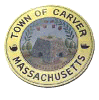 SCHOOL IMPROVEMENT PLAN 2015-2016Mission StatementThe mission of the Carver Public Schools is to provide a challenging, comprehensive education in a safe environment where all students are respected as individuals.Vision All Carver Public School students will respect the rights and diversity of others, think creatively, learn continually, and contribute to their community.  The students will be challenged by a purposeful and relevant curriculum, one that is essential to the human experience and prepares them to be citizens of the 21st Century.  Staff, parents, community members and businesses will join in a partnership committed to high standards and dedicated to continuous improvement.Carver Public SchoolsBeliefsDecisions should be made in the best interest of students.All students can be successful learners in an appropriate setting that meet their learning style.Every student is important and deserves to be treated with dignity and respect.Individual creativity is fostered by providing students access to athletics, art, and music.School, home, and community partnerships are vital for continuous learning and growth.Learning is on-going and life-long.Community       Diversity        Leadership       Personal ResponsibilityThese values will be embedded throughout all goals and strategies in the school and district improvement plans. The School Committee further asserts that the manner in which the global Carver School Communitywill conduct its work is through High Performance Teams.The Superintendent of Schools and the Administrative Leadership Team share the responsibility of implementing and measuring The District Improvement Plan.Instructional Leadership Goal 1:  Provide standards based curriculum and instruction to increase learning, student growth, and achievement as measured by selected state and local assessments.Instructional Leadership Standard 1:  Promotes the learning growth of all students and the success of all staff by cultivating a shared vision that makes powerful teaching and learning the central focus of schooling.I-A:  Ensures that all teachers design effective and rigorous standards-based units of instruction consisting of well-structured lessons with measurable outcomes.Management and Operations Goal 2:  Maintain current staff and programs while addressing the needs of the school buildings and implementing legal mandates utilizing available resources as measured by current staffing levels and programs, ongoing monitoring of building conditions, and compliance with legal mandates.Management and Operations Standard 2:  Promotes the learning and growth of all students and the success of all staff by ensuring a safe, efficient, and effective learning environment, using resources to implement appropriate curriculum, staffing and scheduling.II-A   Environmental:  Develops and executes effective plans, procedures, routines and operational systems to address a full range of safety, health, emotional, and social needs of students.Family and Community Goal 3:  Inspire family, community, and schools to partner in support of academic excellence, personal, social, and emotional growth, and school pride as measured by student achievement data, community attendance at school events, and number of discipline incidences. Family and Community Engagement Standard 3:  Promotes the learning and growth of all students and the success of all staff through effective partnerships with families, community organizations, and other stakeholders that support the mission of the school and district.III-A Engagement:  Actively ensures that all families are welcome members of the classroom and school community and can contribute to the classroom and school community and can contribute to the effectiveness of the classroom, school, district and community.Professional Culture Goal 4: Revise and implement policies and procedures in order to emphasize reflective practices, high standards, effective communication, and continuous learning which are measured by  the implementation of appropriate policies and procedures; Teacher  Evaluation Tools; Administrative Evaluation Tools; NAEYC accreditation; NEASC accreditation; School-wide Positive Behavior Intervention Supports(PBIS); and Conflict Resolution.Professional Culture Standard 4:  Promotes success for all students by nurturing and sustaining a school culture of reflective practice, high expectations, and continuous learning for staff.IV-A Commitment to High Standards:  Fosters a shared commitment to high standards of service, teaching and learning with high expectations for achievement for all.Action Steps(What are we going to do?)Action Steps(What are we going to do?)SiteStrategies for Success(How are we going to do this?)Anticipated Outcomes(Why are we doing this?)Measurement(How will we measure this?)TargetDateImplemented by:(Who will do this?)Ensure all students receive prescriptive instruction based on diagnostic dataEnsure all students receive prescriptive instruction based on diagnostic dataCESMaintain the University of Oregon database and use reports to analyze valid student data to inform tiered instruction leading to improved academic performance/achievementAdminister, interpret, validate, and correlate data from multiple forms of literacy assessments Measure efficacy of program implementationProvide triangulation of data through multiple measuresAchievement dataGRADEDIBELS NextSFRSdecoding surveysspelling inventoriesPARCCongoingAdministratorsDirector of LiteracyMath CoachLead TeachersTeachersSpecial EducatorsStrengthen our tiered model of delivery to ensure student growth in ELA and Math.  Strengthen our tiered model of delivery to ensure student growth in ELA and Math.  CESUtilize all assessment data in order to inform instructional decisionsOrganize small group learning centers to provide ability-grouped differentiationProvide targeted instructionGroup students by needProgress monitoring and tracking student growth dataongoingAdministratorsDirector of LiteracyMath CoachLead Teachers TeachersSpecial EducatorsFacilitate grade level data meetings in order to review student data for intervention.Facilitate grade level data meetings in order to review student data for intervention.CESTrain staff to use the various data management tools to document student progress and evaluate the effectiveness of instructionContinue collaboration between Reading Team, SPED Team, Math Paras, and speech and language pathologists  to refine and implement literacy specific evaluation protocol, and to establish goal oriented reading and math instruction criteriaUse metrics to inform teachers’ instructionDevelop teachers lesson plans through analysis of student dataDetermine instructional focus and activities and routinesConduct meetings and observe differentiation via data and walkthroughsCBM DataEDM Data sheet Dibels DataongoingAdministratorsDirector of LiteracyMath CoachLead Teachers TeachersSpecial EducatorsImprove mathematics and ELA instruction for all students through the continued use of a research-based mathematics and ELA program and the utilization of assessment data for decision making.  CESCESContinue to implement the Everyday Math IV and Scott Foresman curriculum with fidelity in all K-5 classrooms.  Refine the use of assessment data to document student progress and evaluate the effectiveness of instruction.  Continue to develop a concrete plan for providing mathematics intervention to the students most in need (Tier 2 and 3) by correlating data from assessments (Everyday Math and easyCBM). Align and integrate the CCSS by continued development of crosswalk document between Everyday Math and CCSS, power standards, and continued development on common assessments to achieve mastery of power standards.  Implement common core aligned reading and math program.  A consistent approach to mathematics and ELA instruction leading to improved Everyday Math, easyCBM, DIBELS, common assessments  and state assessment scores.  Everyday MathCES Common AssessmentseasyCBM data to monitor and document progress toward CCSSDIBELSSurvey grade level PLCs regarding implementation and professional development ongoingAdministrators,Dir. of CurriculumMath CoachLead Teachers TeachersSpecial EducatorsCreate a consistent knowledge base and common language among teachers that is grounded in current scientific-based literacy research, including brain studies and Language Essentials for Teachers of Reading and Spelling (LETRS) Modules. CESCESCollect evidence of classroom implementation and analyze annual progressProvide in-class coaching and support to link information from the current research and best practices to classroom instruction.Plan professional development for effective use of differentiated instruction and co-teaching models to support students and leaders.Utilize close reading instructional routine.  To ensure student growth through understanding and implementation of best instructional practices.PET-R EffectiveSchool-Wide Reading Program Levels of Use and Stages of Concern Survey In-class walk-throughs and observationsongoingFaculty, Staff, and Administration Dir. Of Literacy, Enhancing Core Reading Instruction (ECRI) Coach, Lead Teachers & Reading StaffConduct Professional Learning Communities (PLCs) to strengthen implementation of key initiatives by analyzing data to improve instruction.  CESCESUtilize time during staff meetings for grade level and intervention teams to share implementation highlights and instructional toolsProvide in-class coaching and modeling to support program implementationConduct ongoing training and focus groups on how to effectively implement interventionsCollect student data to determine the efficacy of tier 2 & 3 interventions using the University of Oregon’s DIBELS Data SystemObserve teachers methods of differentiating core program instruction.Small-group walkthroughs and observations to evaluate the level of implementation and fidelity to programs in all tiers of instructionongoingAdministrationDirector of LiteracyMath CoachLead TeachersFacultyContinue to align and integrate the MA 2011 Frameworks/Common Core State Standards (CCSS).CESCESConduct vertical team meetings to ensure implementation of an articulated curriculumStudents obtain the learning targets necessary to be successful the next year.Common assessmentsPacing documentswalkthroughsongoing AdministratorsDirector of LiteracyMath CoachLead TeachersFacultyStrengthen the implementation of the K-5 Core Writing.CESCESConduct professional development workshops at each grade level to evaluate assessment data and compare these results to classroom performance in order to fine tune our implementation.  Continue to implement the Empowering Writers Program and continue to use Keys to Literacy strategies to support writing instruction.  Revise benchmark assessments to align with CCSS.  Continue to implement and refine benchmark writing assessments for each grade level.  Conduct guided grade level scoring sessions to review student work to ensure a consistent approach to teaching and evaluating writing.  A consistent knowledge base and common language among teachers and student that will result in improved scores on grade level writing benchmark assessments as well as state assessment scores.State Assessment Scores.   Grade-Level Writing Benchmark AssessmentsOngoingFaculty, Staff, and AdministrationAction Steps(What are we going to do?)SiteStrategies for Success(How are we going to do this?)Anticipated Outcomes(Why are we doing this?)Measurement(How will we measure this?)TargetDateImplemented by:(Who will do this?)Establish common, clear and concise, and realistic behavioral expectations that will be determined and implemented by all staff.CESImplement professional development for new faculty members specifically morning meeting and other strategies for classroom management.  Continue to implement RC – morning meeting and other strategies for classroom managementContinue to implement responsive classroom using the 4 components of morning Collaborative planning time.Stronger sense of community amongst staff, students and family.  IPASS dataWalk through dataongoingFaculty, Staff, and AdministrationIncrease data-based decision making on behavior and academic instruction and reinforced across all school settings.  CESPBIS team analyzes data and reports out at faculty meeting monthlyIntervention based on reports and dataClassroom teachers and specialists teach2nd Step, RC, PBIS & bullying lessonsImproved secondary interventions for students receiving more than one or multiple discipline referrals to continue to prevent the need for more intense tertiary support.  Decrease need for tertiary supports.  Disciplinary tracking with monthly report outs on Tier I, II, and III intervention dataStudent completes “problem solving form” ongoingPBIS TeamExplicitly teach behavioral expectations to all students building wide.  Review and support students’ successful demonstration of expected positive behaviors through re-teaching and prompting.  Continue to implement Botvin Lifeskills Lessons to students in grades 3-5CESSocial skill lesson plansPosters. School wide assemblies  Provide Lifeskills Lessons throughout the yearImproved self-esteem and student/school culture.  Increased family involvement.  Decrease in bullying incidents.Student completes “problem solving form” for each referral as part of re-teachingPre & post assessmentsongoingFaculty, Staff, and AdministrationUsing the Responsive Classroom and PBIS Model staff will develop increased awareness and recognition of positive expected behaviors throughout the school day, including methods using group and individual behavior management strategies.  CESRecognition of student achievement. Use of group/individual management systems The PBIS leadership team will meet monthly to evaluate data/outcome measures  Include monthly character traitsIncrease student engagement in learning time. Decrease in office referrals/discipline  Caught being good tickets  ongoingFaculty, Staff, and AdministrationStaff will work together to inform families and community regarding PBIS initiative. CESParent teaching.  Resource distribution.  Parent involvement via multiple modes of communicationProvide workshops to families Strengthen home/school expectations for positive behaviors.  Parent sign in sheets  Parent Feedback  SurveysNeeds Assessments  ongoingPBIS teamProvide ongoing professional development on the Responsive Classroom approach to classroom management.  CESFocused six-week planning at the beginning of the year.  Increased positive staff-student interactions.  Teachers setting clear expectations, rules and routines.  Increased time on learning throughout the school year.  In class walk-throughs and observations.  ongoingAdministrative Team and classroom teachersContinue to provide ongoing professional development to add to existing knowledge about the Responsive Classroom approach.  CESTeachers will host a morning meeting.  Decreased discipline referrals.  IPASS data.ongoingAdministrative Team and classroom teachersAction Steps(What are we going to do?)SiteStrategies for Success(How are we going to do this?)Anticipated Outcomes(Why are we doing this?)Measurement(How will we measure this?)TargetDateImplemented by:(Who will do this?)Increase participation from the community in school related literacy, math, and PBIS activities.Increase participation in community and fine arts eventsCESContinue to hold parent/community programs to inform and inspire literacy.Host an annual “Preschool Pajama Party” Advertise Summer Reading Initiative: Summer Book BINGOInvolve local businesses in rewarding students for achievements related to the school-wide reading initiative: Read Across AmericaContinue to host annual “Community Readers Day”Develop and implement the “Books for Babies” newborn literacy initiativeOrganize Family Game Night to promote Math/Literacy  for grades K-5Establish PTO Parent Programs, i.e.: Everyday Math Information Night and Scott Foresman Literacy NightPublish a math & literacy update in the monthly newsletterIncrease family involvement in events such as field day and other events“Hooray for K” (kindergarten orientation for parents and students)Outreach through the communityImplement an assembly each term to acknowledge Caught Being GoodImplement bi monthly classroom acknowledgementInvite parents/families to Best of the Bunch BrunchPursue Carver Cultural Grant and other funding sourcesHost Music/Fine Arts programs and eventsIncreased school and family communication about academic, social-emotional and behavioral expectations for success.Increased literacy in the community, summer reading, reading at home.Improved family awareness of incoming kindergarten readiness, parents’ role in school, and literacy, numeracy, social emotional awareness, fine & gross motor skills and speech and language development.  Increase young families’ awareness of the importance of developing pre-literacy skills from birth.Increase student awareness in the ArtsIncrease students engagement in the ArtsAttendance trackingFamily SurveysStaff SurveysiPASSProgram surveysOngoingFaculty, Staff Director of Literacy Math Coach AdministrationAction Steps(What are we going to do?)SiteStrategies for Success(How are we going to do this?)Anticipated Outcomes(Why are we doing this?)Measurement(How will we measure this?)TargetDateImplemented by:(Who will do this?)Improve our full day kindergarten program using the standards established by the NAEYC (National Association for the Education of Young Children)CESProvide professional development on NAEYC standardsProvide training for new and existing kindergarten faculty members during the grade level professional learning community meetings and on full or early release PD daysProvide trainings for paraprofessionals every other Friday throughout the school yearMaintain high standards for full day kindergarten and improve quality for learning.Reduction in kindergarten retentions by 10%6-2015Faculty, Staff, and AdministratorsImplement the Massachusetts Kindergarten Entry Assessment using Teaching Strategies GOLDCESProvide professional development for kindergarten teachers and paraprofessionals in implementing the assessment tool and observing and analyzing students. Focus kindergarten PLC on implementation with fidelity.Maintain high standards for full day kindergarten. Provide developmentally appropriate differentiated instructional opportunities for students.Student growth as evidenced by fall and spring benchmark assessments.Reduction in kindergarten retentions by 10%.6-2015Faculty, Staff, and AdministratorsImprove our preschool program using the standards established by the Quality Rating and Improvement System.  CESProvide professional development on QRIS standards.  Provide training for new and existing preschool faculty members during the grade level professional learning community meetings and on full or early release days.  Provide professional development for preschool teachers.  Maintain high standards for our preschool and improve quality for learning.  Student growth data.  6-2015Administrators and Preschool Teachers Move toward full implementation of Teaching Strategies Gold in the preschool.  CESProvide professional development to preschool teachers and paraprofessionals in implementing the assessment tool and observing and analyzing students.  Focus preschool PLC on implementation with fidelity.   Maintain high standards for our preschool.  Provide developmentally appropriate differentiated instructional opportunities for students.  Fall and Spring benchmark assessments.  6-2015Administrators and Preschool Teachers.  